St. John United Church of Christ“In Christ We Live, Celebrate, & Serve”160th Anniversary & DedicationWeb-stjohnuccgranitecity.comCurrently face masks are RECOMMENDED.Large print bulletins are available from the Ushers.Bold italic denotes congregation reads or sings.*Denotes all who are able, please stand.WE COME TO WORSHIP GODPRE-SERVICE MUSIC, WELCOME AND ANNOUNCEMENTS                                          BELLS CALLING TO WORSHIP*PROCESSIONAL HYMN                      “Holy, Holy, Holy, Lord God Almighty”            #136A STORY FROM GOD’S CHILDREN     Sunday School Song:  “We Are the Church”Vacation Bible School SongsPRELUDE AND CENTERING OUR HEARTS ON WORSHIP                            Toccata on “Old Hundredth”                     Young CALL TO WORSHIP AND PRAYER     Psalms 122:1, 127:1, 133:1, 134:1-2, 135:1-2, 13, 136:1, 145:4, 146:2, 148:13I was glad when they said to me, “Let us go to the house of the Lord!”Unless the Lord builds the house, those who build it labor in vain.Come, bless the Lord, all you servants of the Lord…Lift up your hands to the holy place, and bless the Lord.	How very good and pleasant it is 	when kindred live together in unity!Praise the Lord!  Praise the name of the Lord;give praise, O servants of the Lord, -2-you that stand in the house of the Lord, in the courts of the house of our God.		Your name, O Lord, endures forever, 	your renown, O Lord, throughout all ages.O give thanks to the Lord, for he is good, for his steadfast love endures forever.	One generation shall laud your works to another, 	and shall declare your mighty acts.I will praise the Lord as long as I live; I will sing praises to my God all my life long.	Let [us] praise the name of the Lord, 	for his name alone is exalted; 	his glory is above earth and heaven.Let us pray together:With joy we come to worship you, O God, joining with the saints of the past in praising you.  We come with gratitude for those before us, and hopes for those yet to come, as together we honor you.  We come, open to your Spirit inspiring our discipleship, believing you are with us always.  Bless your church in this place, O God, and send us to your world to offer peace and life, in Jesus’ name.  Amen.*HYMN               “Praise to the Lord, the Almighty”             #71 *AFFIRMATION OF FAITH                        United Church of Christ 	                                                                       Doxology of Faith                                                                                     Let us unite with the church in all times and places in confessing our faith in the triune God.	We believe in you, O God, Eternal Spirit, 	God of our Savior Jesus Christ and our God, 	and to your deeds we testify:  	You call the worlds into being, 	create persons in your own image, 	and set before each one the ways of life and death.  	You seek in holy love to save all people 	from aimlessness and sin.You judge people and nations by your righteous will declared through prophets and apostles.In Jesus Christ, the man of Nazareth, -3-our crucified and risen Savior, you have come to us and shared our common lot,   conquering sin and death 	and reconciling the world to yourself.	You bestow upon us your Holy Spirit, 	creating and renewing the church of Jesus Christ, 	binding in covenant faithful people 	of all ages, tongues, and races.	You call us into your church 	to accept the cost and joy of discipleship, 	to be your servants in the service of others, 	to proclaim the gospel to all the world 	and resist the powers of evil, 	to share in Christ’s baptism and eat at his table, 	to join him in his passion and victory.	You promise to all who trust you 	forgiveness of sins and fullness of grace, 	courage in the struggle for justice and peace, 	your presence in trial and rejoicing, 	and eternal life in your realm which has no end.	Blessing and honor, glory and power be unto you.  	Amen.WE HEAR GOD’S WORD HEBREW SCRIPTURE LESSON      Genesis 28:16-22       pg. 24ANTHEM	               “Family of Faith”                Chancel ChoirNEW TESTAMENT LESSONS 	Ephesians 3:14-21        pg. 182				 		John 15:4-5                   pg. 103MEDITATION WITH HISTORY AND VISION	Greetings from the Illinois South Conference UCC 	Greetings from Rev. Allen & Lynn Reiter  WE RESPOND TO GOD’S WORD*HYMN                  “Rejoice in God’s Saints”                       #531PASTORAL PRAYER & UNISON LORD’S PRAYER	Our Father, who art in heaven, hallowed be thy name.  Thy kingdom come; thy will be done on earth as it is in -4-heaven.  Give us this day our daily bread, and forgive us our debts as we forgive our debtors; and lead us not into temptation, but deliver us from evil; for thine is the kingdom and the power, and the glory forever.  Amen.    WE RE-DEDICATE THE BUILDINGS WITH GRATITUDE(Bulletin Insert)STEWARDSHIP INVITATION        OFFERTORY         Just a Little Talk with Jesus                  Amenz*SUNG RESPONSE “For the Life That You Have Given”  #684For the life that you have given, for the love in Christ made known, with these fruits of time and labor, with these gifts that are your own:  here we offer, Lord, our praises; heart and mind and strength we bring; give us grace to love and serve you, living what we pray and sing.*UNISON PRAYER OF DEDICATION   	The gifts of many hands and hearts have lifted your church and mission in this place for 160 years, O Lord.  Today we dedicate our gifts to living the Gospel as a family of faith, united with our ancestors and the generations to come.   Thank you for inspiring our discipleship as we “live, celebrate and serve” in Jesus’ name.  Amen.*HYMN                         “Here I Am, Lord”                             #559*BENEDICTION*SUNG RESPONSE        Traditional “Praise God”                 #34Praise God from whom all blessings flow;Praise him, all creatures here below;Praise him above, ye heavenly host:Praise Father, Son and Holy Ghost.  Amen.*POSTLUDE	      Brethren, We Have Met to Worship    Traditional-5-As we gather for worship, I welcome you – and please turn and welcome one another – in the name of Jesus Christ. The bulletin is given in loving memory of my niece, Stacy, by Glenda Mitchell. The altar vases are given in honor of the 160th anniversary of our church by Altar Guild members past and present. The altar centerpiece is given in loving memory of Leon Stromlund by his wife, Trish. If you would like to place flowers on the altar, and pick them up Monday, please call Patty Bade at (618) 610-0350. If you would like to sponsor the bulletins, please call the church office at (618) 877-6060. The next available date to sponsor the bulletin is August 14.  Thank you to Connie Ahlers for serving as liturgist and to Justin Gibson for greeting today. THIS WEEKToday:		 160th Anniversary			 In-person and Zoom Worship, 10:00 a.m.			 Sunday School for Children, 10:00 a.m.			 Anniversary Dinner, 11:45 a.m.			 Game Night, 6-8 p.m.Monday: 		 Al-Anon, 9:30-11:00 a.m.Tuesday:		 Election Day			 Quilters, 8:30 a.m.			 Bible Study, 12:30 p.m. Wednesday:	 TOPS, 9-11 a.m.Thursday:		 Building & Grounds Committee, 6:30 p.m.Friday: 		 Hatfield-Gaines Scholarship Applications DueNext Sunday: In-person and Zoom Worship, 9:30 a.m. 			 Sunday School for Children, 9:30 a.m. 			 Communion & Noisy OfferingEVENING GUILDThere will be no Evening Guild meetings in July or August. -6-CONGRATULATIONSA rose has been placed on the altar for Asher Greyson Kriegel-Douglas who was born June 16, 2022. He is the son of Will Kriegel & Cera Douglas and the grandson of Roger & Becky Kreigel and Bart & Pattie Douglas. MISSION OF THE MONTHOur June Mission of the Month is our very own Vacation Bible School! We had a wonderful, energetic 5 nights of faith building. During VBS this year, we asked for donations of new or like new stuffed animals, (or cash to purchase new ones). This will start a project that will be completed in October. Watch for details! HATFIELD-GAINES SCHOLARSHIPJust a reminder that the deadline to apply for the Hatfield-Gaines Scholarship is July 1st. Applications are available on the table in the Narthex and should be turned in to the church office. JULY 4THRemember that the 4th of July fireworks are fairly visible from our church parking lot, although we aren’t sure this year to the new location, but come and join us if you don’t want to be in the midst of the bigger crowds. Donations of non-chocolate individually wrapped candy are needed. These treats will be available after 8:30 p.m., to offer our hospitality to visitors.  We need more volunteers to help distribute them this year, so please volunteer to Karen Gaines or Pastor Karla.SECOND ANNUAL FALL MUM SALEIn July, we will be selling mums again. Order forms will be available in the July edition of the Herald and are currently available for download on the church website. Forms are due Sunday, July 31st and should be given to Mike Seibold. The mums are perennials, thus will grow the following year. Of course, how they are planted or left in the original container can determine if they come back the following year. Weather conditions are also a factor in growth. Mums will be delivered in mid-September; a specific date will be given at a later time. Profits from this sale will be used for evangelism projects, remodeling the Sunday School classrooms, and general fund -7-expenses. We sold 475 mums last year, so let’s see if we can meet or beat that number this year. VOLUNTEERS NEEDED FOR NURSERY CLEAN UP!!Since the sanctuary has been repainted and our upstairs bathrooms updated, we need to make sure the rest of the church is looking just as beautiful!! The Christian Ed / Worship / Fellowship committee is looking for people willing to clean the nursery. The remodel generated some dust that needs to be cleaned, toys need to be sanitized, amongst other things too so that it can be inviting for anyone that might need to use the nursery.  We always want to welcome new little ones into our church family. If you would be willing, please get in touch with Shara Young at 618-304-5797 or email shara-young@sbcglobal.net. A specific date/time has not been chosen because those who volunteer might be able to meet during the day.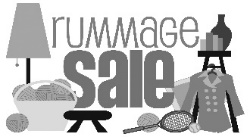 RUMMAGE SALEIf sorting & cleaning is in your plans, this will be the perfect time to hold aside items to donate to the all-church rummage sale. The event will be held September 22nd & 23rd this year and items can be brought to the stage in Fellowship Hall between September 6th and September 21st. No large electronics or heavy items please. General rule of thumb: If you would have to pay for it to be recycled, item cannot be accepted. This sale is sponsored by the Evening Guild with assistance appreciated from family and friends. All proceeds are given to church projects or local charitable organizations. Please mark the following important dates on your calendar: 	Tuesday, September 20th – 9:00 a.m. Set up	Wednesday, September 21st – 9:00 a.m. PricingThursday, September 22nd – 8:30 a.m. to 3:00 p.m. Open for ShoppersFriday, September 23rd – 8:30 a.m. to 12:00 p.m. Open for Shoppers-8-SCRIP (GIFT CARD) PROGRAMAppreciation to those who continue to support the scrip program. Thousands of dollars have been raised throughout the years for the general fund. Orders are currently submitted the third Sunday of each month with delivery scheduled for the following week. Purchase of gift cards for personal use, gifts or to donate is so easy. Please talk with Melissa Lane or Betty Meszaros for details.OUR PRAYERSNursing & Assisted LivingCedarhurst of Granite City, 3450 Village Lane, Granite City, IL 62040	Don Young, #411Cedarhurst of Granite City, Memory Care, 3432 Village Lane, Granite City, IL 62040	JoAnn King, #113, The Fountains of West County, 15826 Clayton Rd, Ellisville, MO 63011Ruth Buer, #215Granite Nursing & Rehab, 3500 Century Dr, Granite City, IL 62040	Karen LuddekeMeridian Village, 27 Auerbach Pl., Glen Carbon, IL 62034Mary Lee Krohne, #611 (Call Linda Nitchman for updates)Leonard Schaefer, #475Villas of Holly Brook, 121 S. Bluff Rd, Collinsville, IL 62234	Hilde Few, #208At HomeRitch Alexander, 2243 Cleveland, G.C., IL 62040Isabella Boyer, 4722 S. Hazel, Edwardsville, IL 62025Marlene Brokaw, 112 Summit Rdg., Maryville, IL 62062Myra Cook, 4034 Stearns Ave., G.C., IL 62040Bonnie Fornaszewski, 200 Carlson Ave., Apt. 17D, Washington, IL 61571Mary Franz, 3117 Willow Ave., G.C., IL 62040Luitgard Fries, 4117 Old Alton Rd., G.C., IL 62040Lou Hasse, 2689 Westmoreland Dr. Unit 2, G.C., IL 62040Norman Hente, 3708 Joyce St., G.C., IL 62040Chuck King, 3258 Kilarney Dr., G.C., IL 62040Bill McAmish, 3320 Colgate Pl., G.C., IL 62040-9-Sandy Mueller, 308 Warson Ln., G.C., IL 62040Cliff Robertson, 2336 O’Hare Ave., G.C., IL 62040Merle Rose, 2447 Waterman Ave., G.C., IL 62040 Marge Schmidt, 4857 Danielle Court, G.C., IL 62040June Stille, 49 Riviera, G.C., IL 62040Illinois South ConferenceOkawville St. Paul UCC. Okawville St. Peter’s UCC, Rev. Jeffrey (Sara) Schwab. Retired Pastor, Rev. Earl and Johanna Crecelius, Freeburg, IL. SCRIPTURE READINGSGenesis 28:16-22       16 Then Jacob woke from his sleep and said, “Surely the Lord is in this place—and I did not know it!” 17 And he was afraid and said, “How awesome is this place! This is none other than the house of God, and this is the gate of heaven.” 18 So Jacob rose early in the morning, and he took the stone that he had put under his head and set it up for a pillar and poured oil on the top of it. 19 He called that place Bethel, but the name of the city was Luz at the first. 20 Then Jacob made a vow, saying, “If God will be with me and will keep me in this way that I go and will give me bread to eat and clothing to wear, 21 so that I come again to my father’s house in peace, then the Lord shall be my God, 22 and this stone, which I have set up for a pillar, shall be God’s house, and of all that you give me I will surely give one-tenth to you.”Ephesians 3:14-21        14 For this reason I bow my knees before the Father, 15 from whom every family in heaven and on earth takes its name. 16 I pray that, according to the riches of his glory, he may grant that you may be strengthened in your inner being with power through his Spirit 17 and that Christ may dwell in your hearts through faith, as you are being rooted and grounded in love. 18 I pray that you may have the power to comprehend, with all the saints, what is the breadth and length and height and depth 19 and to know the love of Christ that surpasses knowledge, so that you may be filled with all the fullness of God. 20 Now to him who by the power at work within us is able to accomplish abundantly far more than all we can ask or imagine, 21 to him be glory in the church and in Christ Jesus to all generations, forever and ever. Amen.-10-John 15:4-54 Abide in me as I abide in you. Just as the branch cannot bear fruit by itself unless it abides in the vine, neither can you unless you abide in me. 5 I am the vine; you are the branches. Those who abide in me and I in them bear much fruit, because apart from me you can do nothing.CALL FOR INFORMATIONBell Choir – Talk to Kathy Morris, 618-210-6095Cemetery - Talk to Kathy Montgomery, 618-876-5811Chancel Choir – Talk to Ritch Alexander, 618-451-5092Council –   Talk to Caslyn Brandes, President, 618-802-1152Kiki Cochran, Vice President, 618-797-2511Evening Guild – Talk to Christie Roth, 618-931-6194Financial Reports – Talk to Mike Seibold, Treasurer, 618-792-4301 Angela Potter, 618-877-6060 church officeHeavenly Stars – Talk to Betty Meszaros, 618-451-1968Karen Gaines, 618-288-0845Herald – Talk to Angela Potter 618-877-6060 church officeHilltoppers – Talk to Dee Roethemeyer, 618-876-6860Historian – Talk to Sandy Dawson, 618-931-3467Men’s Brotherhood – Talk to Chuck Hasse, 618-876-0936,Dave Douglas, 618-452-3336Quilters – Talk to Sandy Dawson 618-931-3467 Doris Peterson 618-877-1606Sausage Dinner – Talk to Donna Brandes, 618-802-1072Nancy Jacobs, 618-931-0673Scrip Orders – Talk to Melissa Lane, 314-575-7627 Betty Meszaros 618-451-1968Sunday School – Talk to Donna Brandes, 618-802-1072Youth Fellowship – Talk to Sharon O’Toole, 618-797-1802Through the Generosity of the Moritz FamilyThrough the Generosity of the Charles & Rosemary Meyer FundBalance for Painting of Sanctuary, etc.                                27,125Renovation of Ed. Bldg. restrooms including removing asbestos in walls, floors, pipelines and hallway floor; monitoring asbestosremoval; new restroom fixtures, partitions, hot water units, painting, flooring, sewer pipes to restrooms, and electricalupdates as needed; hallway flooring			       61,566TOTAL                                                                                $88,691Through the Christian Ed. Endowment FundEd. Bldg. restroom renovations                                            20,000                                   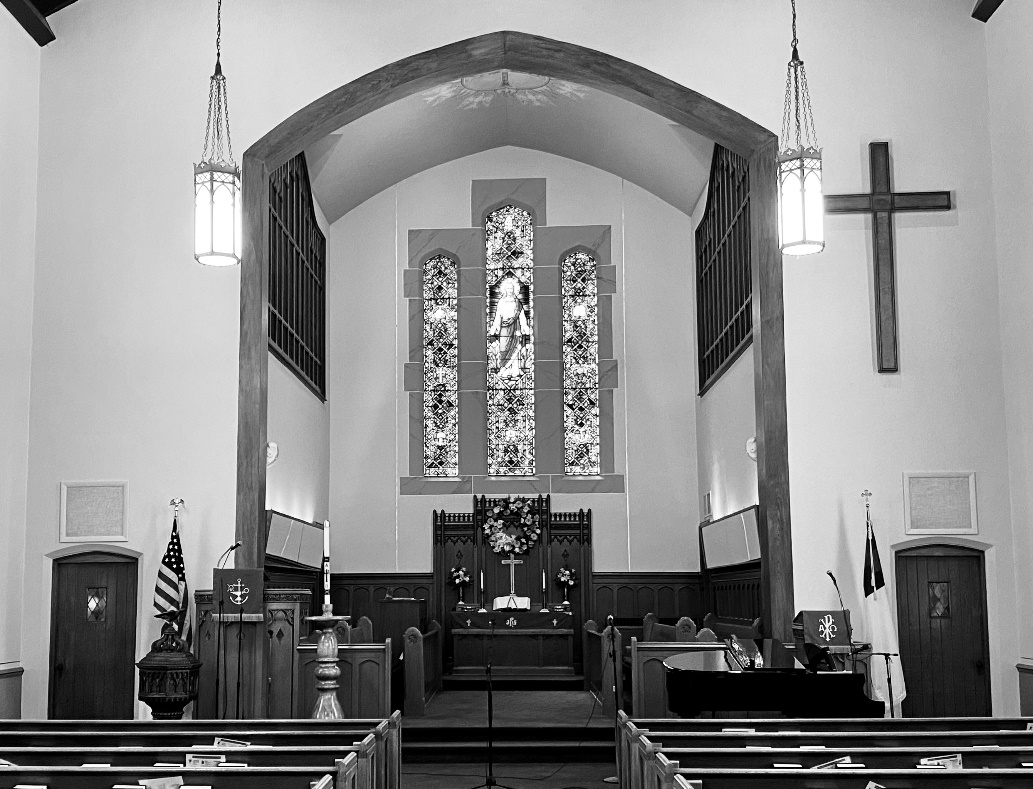 St. John United Church of ChristRe-Dedication of the Buildings and GroundsJune 26, 2022GRATITUDE FOR BENEFACTORS WHOSE GIFTS MADE THESE PROJECTS POSSIBLE 	Charles Moritz and Betty Ann Moritz	Charles and Rosemary Meyer	Christian Education Endowment Fund		Prayer of ThanksgivingGRATITUDE FOR BUILDING AND GROUNDS COMMITTEE AND VOLUNTEERS WHO LABORED ON THESE PROJECTS	Everyone who helped determine which projects to tackle,met with companies and bidders for the projects, prepared the areas to be worked on, supervised workers, set-up alternative spaces, painted walls and ceilings in smaller areas, returned items that were moved, and did the essential tasks associated with these projects, PLEASE STAND.	Prayer of ThanksgivingGRATITUDE FOR MEMORIAL GIFTS	Sanctuary cross in memory of Christy Dawson.	Outdoor bench in memory of Otis and Lois Hollenbeck	Sacristy renovations from undesignated memorial gifts	Prayer of ThanksgivingLITANY OF DEDICATION1 We lift our hands and hearts to you, O God, in thanksgiving for all the gifts of your creation:  For those who have seen visions and dreamed dreams of how these buildings and grounds will enable your mission to be accomplished here, and for those who have given of their time, talent, and treasure to make it possible,		We thank you, O God.For the materials of the earth that have provided for the fashioning of this church and for the skills and crafts with which you have endowed those who have been the designers and builders and crafts and trades people,		We thank you, O God.For the saints whose faithful generosity and dedication to your church we celebrate and remember, and for all the saints by whom we now are surrounded as a great cloud of witnesses,		We thank you, O God.O God, the Source of every blessing, we now give this property to you, for your ministry and mission in this place, and for all who will be touched by the witness of this community of faith—through Word and Sacrament, Gospel hospitality and Christian formation, compassionate caring and reconciling love.Bless us and consecrate St. John United Church of Christ that it may be sanctified by you and sacred to us, to your glory and for building up the body of Christ.  Amen.HYMN		“They Did Not Build in Vain”     Vss. 1, 2 & 3 #542______________________________________1From Blessed by the Presence of God:  Liturgies for Occasional Services (Cleveland:  The Pilgrim Press, 2007), copyright © 2007 by E. Russell Mitman.  Permission is granted for this one-time use.”St. John United Church of ChristFounded June 28, 1862 Motto  In Christ we live, celebrate, and serveMission statement  Empowered by the Holy Spirit, living our faith in Jesus Christ, & celebrating the promises of God, we welcome all to unite in loving and serving God“Holy, Holy, Holy! Lord God Almighty!”Holy, holy, holy! Lord God Almighty!Early in the morningOur song shall rise to thee. Holy, holy, holy!Merciful and mighty!God in three persons, Blessed Trinity!Holy, holy, holy!All the saints adore thee, Casting down their golden crownsAround the glassy sea; Cherubim and seraphimFalling down before thee, Which wert and art, And evermore shalt be. Holy, holy, holy!Though the darkness hide thee, Though the eye made blind by sinThy glory may not see, Only thou art holy; There is none beside thee, Perfect in power, In love and purity. Holy, holy, holy!Lord God Almighty!All thy works shall praise thy name, In earth, and sky, and sea; Holy, holy, holy!Merciful and mighty!God in three persons, Blessed Trinity. “Praise to the Lord, the Almighty”Praise to the Lord, the Almighty, the King of creation!O my soul, praise him, For he is your health and salvation!Come, all who hear; now to his temple draw near, Join me in glad adoration!
Praise to the Lord, above all things so wondrously reigning; Sheltering you under his wings, And so gently sustaining!Have you not seen all that is needful has beenSent by his gracious ordaining?Praise to the Lord, who will prosper your work and defend you:Surely his goodness and mercyShall daily attend you. Ponder anew what the Almighty can do, If with his love he befriends you. Praise to the Lord! O let all that is in me adore him!All that has life and breath, Come now with praises before him. Let the Amen sound from his people again; Gladly forever adore him. “Rejoice in God’s Saints”Words: Fred Pratt Green © 1973 Hope Publishing Company. Reprinted by permission, CCLI License #1334401.Rejoice in God’s saints, Today and all days; A world without saintsForgets how to praise. Their faith in acquiringThe habit of prayer, Their depth of adoring, Lord, help us to share. Some march with eventsTo turn them God’s way; Some need to withdraw, The better to pray; Some carry the gospel Through fire and through flood:Our world is their parish; Their purpose is God. Rejoice in those saints, Unpraised and unknown, Who bear someone’s crossOr shoulder their own; They shame our complaining, Our comforts, our cares: What patience in caring, What courage, is theirs!Rejoice in God’s saints, Today and all days; A world without saintsForgets how to praise. In loving, in living, They prove it is true: The way of self-giving, Lord, leads us to you.“They Did Not Build in Vain”Words: Alan Luff © 1990 Hope Publishing Company. Reprinted by permission, CCLI License #1334401. They did not build in vainWho founded here a churchAs witness to God’s loveAmid a world of pain, For still, to those who wish to see, This place proclaims God’s mystery. They build upon the rockThat is the risen Lord, The one foundation laidWhich stands on early shock; That, Spirit filled, we here might raise, As living temples, prayer and praise. Those who have loved this place, A cloud of witnesses, Surround and urge us onAs we now run our race, And so we lay aside each sinIn our desire to strive and win. “Here I Am, Lord” not printed due to copyright. June 26, 2022      3rd Sunday after Pentecost (C)Rev. Karla Frost, PastorRitch Alexander, Organist10:00 Worship10:00 Sunday School for Children2901 Nameoki RoadGranite City, IL 62040E-stjohnucc2901gc@yahoo.com                          (618) 877-6060Moritz house expenses to sell in 2017/182,220Replacement of Sanctuary AC in 201750,834Mold removal in Ed. Bldg. in 20189,670Supplement to General Fund in 9/20187,000Replacement doors in 9/20181,170Replaced Ed. Bldg. roof in 10/201830,180Running cable to Sanctuary for Zoom in 10/20191,890HVAC expenses in FY 2018/197,492Cemetery garage door repairs/breaker box/cable2,508Replaced Sanctuary roof37,561Funds transferred to Meyer Fund to repay earlier       supplement to General Fund in 3/202010,000Cleaning, tuckpointing & sealing exterior of     Sanctuary, Tower, and Ed. Bldg. in 11/2020106,860Security cameras for cemetery & church in 11/202018,991Removed 2 trees in front of church in 11/2020500Replaced 2 windows at cemetery in 11/2020760Replaced Sanctuary boiler in 2/202139,345Replaced cemetery garage furnace3,280Replaced a Fellowship Hall window1,687Replaced Fellowship Hall hot water heater1,220Replaced HVAC system in Ed. Bldg. 94,946Sanctuary sound system partial payment in 5/202110,000Painting of Sanctuary, bell tower, stairwells in Ed.     Bldg. and church – partial payment with balance     taken from Meyer Fund56,041TOTAL$494,155